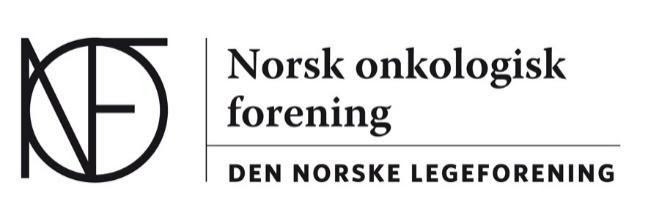 Tilstede:Daniel Heinrich/AhusÅse Vikesdal Svilosen/SUSAstrid Dalhaug/Nordlandssykehuset Bodø                Dalia Dietzel/Sykehuset Telemark HF               			Stavanger 30.10.20Åslaug Helland/OUS-DNRReferat styremøte NOF, 30.10.2020 kl 13-14Neste styremøte 19.11.20 kl 12-16Daniel HeinrichLeder NOF41/20Referat styremøte 29.05.20.Referat; foreløpig ikke skrevet42/20Godkjenning referat 29.09.20Referat: Godkjent43/20HøringerForskrift om legemiddelresepter og rekvisisjoner, frist 11.11.20Forslag til forskrift om nasjonal retningslinje for helsesykepleierutdanning.Program for vaksinering mot Covid-19, frist 22.10.20Endringer i forskrift om spesialistutdanning og spesialistgodkjenning for leger og tannleger om økning av timeantall til veiledning for leger under spes i allmennmedisinHøring om innsending av dokumentasjon for hurtig metodevurdering av medisinsk utstyr og diagnostiske intervensjoner. Frist 03.11.20Referat: Ikke aktuelt å svare på dette.44/20Acta- OncologicaSe mail fra Daniel. Ønsker tettere samarbeid med norsk onkologisk miljø. Referat: Saken utsettes til styremøte tors 19.11.2045/20Årsmøte 2020, møteinnkallingReferat; Innkalling gjennomgås, Åse reviderer og sender til styret. Daniel sender ut til alle medlemmer. 46/20WHO Cancer Medicines Working GroupReferat: Spørreskjema til alle onkologer, Daniel tar kontakt når spørreskjema ferdig.